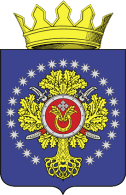 Контрольно-счетная палатаУрюпинского муниципального районаРАСПОРЯЖЕНИЕ 28 декабря 2021 года                              №29Об утверждении  контрольно-счетной палаты Урюпинского муниципального района стандарта «Общие  правила проведения экспертно-аналитического мероприятия контрольно-счетной палатой Урюпинского муниципального района»   В соответствии с ст.11 Федерального Закона от 07.02.2011года №6-ФЗ» Об общих принципа организации и деятельности контрольно-счетных органов субъектов Российской Федерации и муниципальных образований», ст.10 положения о контрольно-счетной палате Урюпинского муниципального района, утвержденного решением Урюпинской районной Думы от 08 декабря 2021 года №17/276 «Об утверждении положения о контрольно-счетной палате Урюпинского муниципального района» утвердить стандарт «Общие  правила проведения экспертно-аналитического мероприятия контрольно-счетной палатой Урюпинского муниципального района» контрольно-счетной палаты Урюпинского муниципального района (прилагается).   Настоящее распоряжение вступает в силу с момента его принятия.ПредседательКонтрольно-счетной палатыУрюпинского муниципального района                                   С.Н.Александрова                                                УТВЕРЖДЕН                                                                                         распоряжением председателя 
                                                                                         контрольно-счетной палаты                                                                                         Урюпинского муниципального района                                                                           от 28 декабря 2021 года № 29                                                                                                             СОДЕРЖАНИЕ: 1 Общие положения  2 Общая характеристика экспертно-аналитического мероприятия. 3 Организация экспертно-аналитического мероприятия  4 Подготовительный этап экспертно-аналитического мероприятия  5 Основной этап экспертно-аналитического мероприятия 6 Заключительный этап экспертно-аналитического мероприятия Общие положения.    1.1. Стандарт государственного финансового контроля «Общие правила проведения экспертно-аналитических мероприятий контрольно-счетной палатой Урюпинского муниципального района» (далее – Стандарт) предназначен для методологического обеспечения деятельности контрольно-счетной палаты Урюпинского муниципального района. (далее – КСП УМР).   1.2. Стандарт разработан в соответствии со статьей 11 Федерального закона от 7 февраля 2011 года № 6-ФЗ «Об общих принципах организации и деятельности контрольно-счетных органов субъектов Российской Федерации и муниципальных образований», статьей 10 решения Урюпинской районной Думы Волгоградской области от 08.12.2021 № 17/276 «Об утверждении Положения о контрольно-счетной палате Урюпинского муниципального района», на основе Общих требований к стандартам внешнего государственного и муниципального финансового контроля.    1.3. Целью Стандарта является установление общих правил и этапов проведения экспертно-аналитических мероприятий КСП УМР. Особенности проведения экспертно-аналитических мероприятий могут устанавливаться иными стандартами КСП УМР, определяющими характеристики, правила и процедуры планирования, организации и осуществления отдельных видов деятельности КСП УМР, применения отдельных видов внешнего государственного аудита (контроля).    1.4. Задачами Стандарта являются: - определение содержания, принципов и процедур проведения экспертно-аналитического мероприятия; - установление общих требований к организации, подготовке, проведению и оформлению результатов экспертно-аналитического мероприятия.   1.5. Стандарт разработан для использования сотрудниками КСП УМР при организации и проведении экспертно-аналитических мероприятий. 2. Общая характеристика экспертно-аналитического мероприятия    2.1.Экспертно-аналитическое мероприятие представляет собой организационную форму осуществления КСП УМР внешнего государственного финансового контроля, посредством которой обеспечивается реализация задач, функций и полномочий КСП УМР.    2.2. Экспертно-аналитическое мероприятие должно отвечать следующим требованиям:  проводиться в соответствии с планом работы КСП УМР, по результатам проведения должен оформляться отчет или заключение.     2.3. Задачами экспертно-аналитического мероприятия являются: - исследование актуальных проблем социально-экономического положения Урюпинского муниципального района, формирования и исполнения  бюджета Урюпинского муниципального района;- исследование причин и последствий нарушений и недостатков, выявленных по результатам ранее проведенных контрольных и экспертно-аналитических мероприятий.    2.4. Предметом экспертно-аналитического мероприятия КСП УМР являются: организация бюджетного процесса в Урюпинском муниципальном районе, порядок формирования, управления и распоряжения средствами  бюджета Урюпинского муниципального района,  собственностью Урюпинского муниципального района и иными ресурсами в пределах компетенции КСП УМР, а также законодательное регулирование в сфере экономики и финансов. Предмет экспертно-аналитического мероприятия определяется на этапе формирования проекта плана работы КСПУМР на очередной год (либо при корректировке плана в виде включения в него новых мероприятий) и отражается, как правило, в наименовании экспертно-аналитического мероприятия.    2.5. В целях проведения экспертно-аналитического мероприятия из числа объектов аудита (контроля), предусмотренных статьей 8 решения Урюпинской районной Думы от 08 декабря 2021 года №17/276 « Об утверждении Положения о Контрольно счетной палате Урюпинского муниципального района» определяются объекты экспертно-аналитического мероприятия, вопросы в сфере деятельности которых подлежат исследованию, оценке, анализу и мониторингу в рамках предмета мероприятия. В целях проведения экспертно-аналитического мероприятия могут направляться запросы о предоставлении информации, необходимой для исследования, оценки, анализа и мониторинга в сфере деятельности объекта (объектов). В рамках экспертно-аналитического мероприятия в отношении объекта (объектов) мероприятия могут быть проведены контрольные мероприятия с оформлением документов.    2.6. Проведение экспертно-аналитического мероприятия осуществляется с применением таких методов осуществления деятельности КСП УМР как анализ, обследование, мониторинг, либо их сочетания в зависимости от предмета и целей экспертно-аналитического мероприятия. 3. Организация экспертно-аналитического мероприятия    3.1. Экспертно-аналитическое мероприятие включает следующие этапы, каждый из которых характеризуется выполнением определенных задач:- подготовительный этап;- основной этап; - заключительный этап.    3.2.Подготовительный этап экспертно-аналитического мероприятия осуществляется в целях предварительного изучения предмета и объектов мероприятия, подготовки плана-задания его проведения. Основной этап экспертно-аналитического мероприятия заключается в непосредственном исследовании его предмета. На заключительном этапе экспертно-аналитического мероприятия формируются выводы, подготавливаются предложения (рекомендации), оформляется и представляется в установленном порядке отчет или заключение о результатах экспертно-аналитического мероприятия.    3.3.В случаях, когда для достижения целей экспертно-аналитического мероприятия и получения ответов на поставленные вопросы необходимы специальные знания, навыки и опыт, которыми не владеют инспекторы и иные сотрудники аппарата КСП УМР, к участию в проведении экспертно-аналитического мероприятия могут привлекаться внешние эксперты. Участие внешних экспертов в экспертно-аналитическом мероприятии осуществляется посредством выполнения внешним экспертом конкретного вида и определенного объема работ, отдельных заданий, подготовки аналитических справок, экспертных заключений и оценок. 4. Подготовительный этап экспертно-аналитического мероприятия   4.1. Подготовительный этап экспертно-аналитического мероприятия состоит в предварительном изучении предмета, определении целей и задач мероприятия, методов, применяемых для его проведения. Информация по предмету экспертно-аналитического мероприятия может быть получена путем направления в установленном порядке запросов КСП о предоставлении информации. 5. Основной этап экспертно-аналитического мероприятия       5.1. Основной этап экспертно-аналитического мероприятия заключается в сборе (по месту нахождения КСП УМР или по месту нахождения объектов экспертно-аналитического мероприятия) и анализе фактических данных и информации о предмете мероприятия, в непосредственном исследовании предмета экспертно-аналитического мероприятия. Результатом проведения данного этапа является оформление рабочей документации, на основе которой впоследствии готовится проект отчета или заключения.    5.2. Сбор фактических данных и информации осуществляется, как правило, посредством направления запросов КСП УМР о предоставлении информации в объекты экспертно-аналитического мероприятия, а также в иные органы и организации.    5.3. При наличии возможности получения необходимой для проведения экспертно-аналитического мероприятия информации (документов, материалов) в виде подписанных усиленной квалифицированной электронной подписью электронных документов, сформированных на основе документов на бумажных носителях, и электронных документов, формирование которых предусмотрено в информационных системах, такая информация у объектов экспертно-аналитического мероприятия, а также иных органов и организаций не запрашивается.    5.4. В случае если предусмотрен выход (выезд) на объекты экспертно-аналитического мероприятия, получение фактических данных и информации осуществляется непосредственно по месту расположения объектов.   5.5. В случаях непредоставления, неполного или несвоевременного предоставления документов и материалов, запрошенных при проведении экспертно-аналитического мероприятия, при отсутствии письменного мотивированного обоснования руководителя объекта мероприятия о невозможности предоставления документов и материалов в срок и в полном объеме составляется «Акт по факту непредставления/несвоевременного представления документов/сведений по запросу контрольно-счетной палаты Урюпинского муниципального района».6. Заключительный этап экспертно-аналитического мероприятия    6.1. Заключительный этап экспертно-аналитического мероприятия состоит в подготовке на основе фактических данных и информации, зафиксированных в аналитических справках и актах, оформленных в ходе мероприятия, выводов и предложений (рекомендаций), которые отражаются в отчете или заключении о результатах экспертно-аналитического мероприятия.   6.2. В случае привлечения к проведению экспертно-аналитического мероприятия внешних экспертов, результаты их работы используются при подготовке итогового отчета или заключения.    6.3. Отчет или заключение о результатах экспертно-аналитического мероприятия (далее – отчет) должны содержать: - исходные данные о мероприятии (основание для проведения мероприятия, предмет, цель (цели), объекты мероприятия, исследуемый период, сроки проведения мероприятия); - краткую характеристику сферы предмета экспертно-аналитического мероприятия; - информацию о результатах мероприятия, в которой отражаются итоги исследования предмета мероприятия, конкретные ответы по каждой его цели, указываются выявленные проблемы, причины их возникновения и последствия; - выводы по каждой цели мероприятия, в которых в обобщенной форме отражаются итоговые оценки исследованных актуальных проблем; - предложения и рекомендации, основанные на выводах и направленные на решение исследованных актуальных проблем и вопросов. При необходимости отчет может содержать приложения. 6.4. При составлении отчета или заключения следует руководствоваться следующими требованиями: - результаты экспертно-аналитического мероприятия должны излагаться в отчете или заключении последовательно; - отчет или заключение должны включать только ту информацию, заключения и выводы, которые подтверждаются материалами рабочей документации мероприятия; - выводы в отчете должны быть аргументированными;  - предложения (рекомендации) в отчете или заключении должны логически следовать из выводов, быть конкретными, сжатыми и простыми по форме и по содержанию, ориентированы на принятие конкретных мер по решению выявленных проблем, направлены на устранение причин и последствий недостатков в сфере предмета мероприятия, иметь четкий адресный характер; - в отчете или заключении необходимо избегать ненужных повторений и лишних подробностей, которые отвлекают внимание от наиболее важных его положений; - текст отчета или заключения должен быть написан лаконично, не содержать повторений, легко читаться и быть понятным, а при использовании каких-либо специальных терминов и сокращений они должны быть объяснены; - графический материал большого объема и (или) формата, таблицы большого формата, схемы, методы расчетов и т. п., дополняющие и (или) иллюстрирующие информацию о результатах мероприятия, должны приводиться в отдельных приложениях к отчету или заключению.   6.5.Отчет или заключение о результатах экспертно-аналитического мероприятия в порядке, установленном в КСП УМР, направляется в Урюпинскую районную Думу Волгоградской области, главе Урюпинского муниципального района, иные органы и организации.   6.6.Объектам мероприятия, органам местного самоуправления, учреждениям и иным организациям могут быть направлены информационные письма, содержащие выводы и предложения, сформулированные по итогам мероприятия. Информационные письма могут содержать положение о необходимости информирования КСП УМР о результатах их рассмотрения. По результатам контрольных мероприятий, проведенных в рамках экспертно-аналитического мероприятия, в зависимости от их содержания КСП УМР может подготавливать и вносить соответствующим адресатам представления и предписания. ПредседательКонтрольно-счетной палаты Урюпинского муниципального района                               С.Н.Александрова